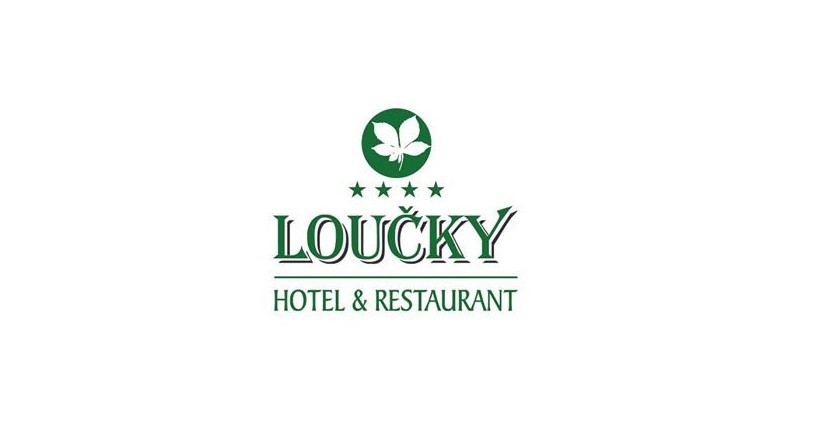 CENÍK PRO PŮJČENÍ ELEKTROKOLA          ½ dne	………………………………………………………………… 		500,- Kč          1 den	………………………………………………………………… 		750,- Kč          2 dny	………………………………………………………………..  		1.500,- Kč          3 dny 	………………………………………………………………..  		2.250,- Kč4 dny	………………………………………………………………..		2.950,- Kč5 dní		………………………………………………………………..		3.650,- Kč6 dní		………………………………………………………………..		4.350,- Kč7 dní		………………………………………………………………..		5.000,- Kč